A-37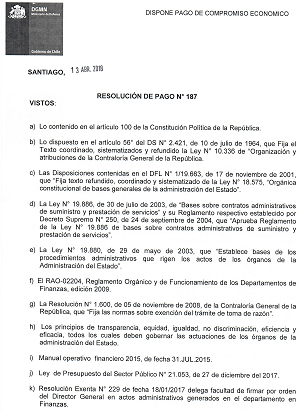 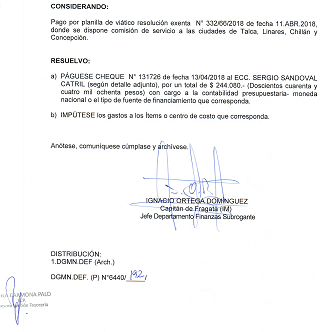 